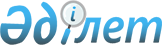 О внесении изменений в решение XXVIII сессии Карагандинского городского маслихата от 23 декабря 2009 года N 302 "О бюджете города Караганды на 2010-2012 годы"
					
			С истёкшим сроком
			
			
		
					Решение XXХI сессии IV созыва Карагандинского городского маслихата от 25 марта 2010 года N 324. Зарегистрировано Управлением юстиции города Караганды 31 марта 2010 года N 8-1-110. Прекращено действие в связи с истечением срока      В соответствии с Бюджетным кодексом Республики Казахстан от 4 декабря 2008 года, Законом Республики Казахстан от 23 января 2001 года "О местном государственном управлении и самоуправлении в Республике Казахстан" Карагандинский городской маслихат РЕШИЛ:

      1. Внести в решение XXVIII сессии Карагандинского городского маслихата от 23 декабря 2009 года N 302 "О бюджете города Караганды на 2010 - 2012 годы" (зарегистрировано в Реестре государственной регистрации нормативных правовых актов за N 8-1-106, опубликовано в газете "Взгляд на события" от 30 декабря 2009 года N 140 (604)) следующие изменения:

      1) в пункте 1:

      в подпункте 1):

      цифры "23 084 916" заменить цифрами "23 149 351";

      цифры "12 274 918" заменить цифрами "12 339 353";

      в подпункте 2):

      цифры "23 469 222" заменить цифрами "23 926 208";

      в подпункте 4):

      цифры "434 306" заменить цифрами "826 857";

      в подпункте 5):

      цифры "434 306" заменить цифрами "826 857";

      цифры "25 306" заменить цифрами "417 857";

      2) приложения 1, 2, 3, 5 к указанному решению изложить в новой редакции согласно приложениям 1, 2, 3, 4 к настоящему решению.

      2. Настоящее решение вводится в действие с 1 января 2010 года.

 Бюджет города Караганды на 2010 год Бюджет города Караганды на 2011 год Бюджет города Караганды на 2012 год Бюджетные программы района имени Казыбек би и Октябрьского района города Караганды на 2010 год
					© 2012. РГП на ПХВ «Институт законодательства и правовой информации Республики Казахстан» Министерства юстиции Республики Казахстан
				Председатель XXXI сессии

Карагандинского городского

маслихата IV созыва

О. Буздалина

Секретарь Карагандинского

городского маслихата

К. Бексултанов

Приложение 1
к решению XXXI сессии
Карагандинского городского маслихата
от 25 марта 2010 года N 324
Приложение 1
к решению XXVIII сессии
Карагандинского городского маслихата
от 23 декабря 2009 года N 302Категория

Категория

Категория

Категория

Сумма, тысяч тенге

Класс

Класс

Класс

Сумма, тысяч тенге

Подкласс

Подкласс

Сумма, тысяч тенге

Наименование

Сумма, тысяч тенге

1

2

3

4

5

I. Доходы

23149351

1

Налоговые поступления

12339353

01

Подоходный налог

4347819

2

Индивидуальный подоходный налог

4347819

03

Социальный налог

2905227

1

Социальный налог

2905227

04

Налоги на собственность

2841121

1

Hалоги на имущество

1287569

3

Земельный налог

791644

4

Hалог на транспортные средства

761897

5

Единый земельный налог

11

05

Внутренние налоги на товары, работы и услуги

1671636

2

Акцизы

1009209

3

Поступления за использование природных и других ресурсов

331325

4

Сборы за ведение предпринимательской и профессиональной деятельности

272674

5

Налог на игорный бизнес

58428

08

Обязательные платежи, взимаемые за совершение юридически значимых действий и (или) выдачу документов уполномоченными на то государственными органами или должностными лицами

573550

1

Государственная пошлина

573550

2

Неналоговые поступления

89208

01

Доходы от государственной собственности

43648

1

Поступления части чистого дохода государственных предприятий

3887

4

Доходы на доли участия в юридических лицах, находящиеся в государственной собственности

225

5

Доходы от аренды имущества, находящегося в государственной собственности

39536

02

Поступления от реализации товаров (работ, услуг) государственными учреждениями, финансируемыми из государственного бюджета

9766

1

Поступления от реализации товаров (работ, услуг) государственными учреждениями, финансируемыми из государственного бюджета

9766

06

Прочие неналоговые поступления

35794

1

Прочие неналоговые поступления

35794

3

Поступления от продажи основного капитала

2086232

01

Продажа государственного имущества, закрепленного за государственными учреждениями

1641332

1

Продажа государственного имущества, закрепленного за государственными учреждениями

1641332

03

Продажа земли и нематериальных активов

444900

1

Продажа земли

401000

2

Продажа нематериальных активов

43900

4

Поступления трансфертов

8634558

02

Трансферты из вышестоящих органов государственного управления

8634558

2

Трансферты из областного бюджета

8634558

Функциональная группа

Функциональная группа

Функциональная группа

Функциональная группа

Функциональная группа

Сумма, тысяч тенге

Функциональная подгруппа

Функциональная подгруппа

Функциональная подгруппа

Функциональная подгруппа

Сумма, тысяч тенге

Администратор бюджетных программ

Администратор бюджетных программ

Администратор бюджетных программ

Сумма, тысяч тенге

Программа

Программа

Сумма, тысяч тенге

Наименование

Сумма, тысяч тенге

1

2

3

4

5

6

II. Затраты

23926208

01

Государственные услуги общего характера

361588

1

Представительные, исполнительные и другие органы, выполняющие общие функции государственного управления

266939

112

Аппарат маслихата района (города областного значения)

31039

001

Услуги по обеспечению деятельности маслихата района (города областного значения)

31039

122

Аппарат акима района (города областного значения)

114993

001

Услуги по обеспечению деятельности акима района (города областного значения)

113293

004

Материально-техническое оснащение государственных органов

1700

123

Аппарат акима района в городе, города районного значения, поселка, аула (села), аульного (сельского) округа

120907

001

Услуги по обеспечению деятельности акима района в городе, города районного значения, поселка, аула (села), аульного (сельского) округа

120907

2

Финансовая деятельность

66853

452

Отдел финансов района (города областного значения)

66853

001

Услуги по реализации государственной политики в области исполнения бюджета района (города областного значения) и управления коммунальной собственностью района (города областного значения)

29330

003

Проведение оценки имущества в целях налогообложения

4863

011

Учет, хранение, оценка и реализация имущества, поступившего в коммунальную собственность

32660

5

Планирование и статистическая деятельность

27796

453

Отдел экономики и бюджетного планирования района (города областного значения)

27796

001

Услуги по реализации государственной политики в области формирования и развития экономической политики, системы государственного планирования и управления района (города областного значения)

27796

02

Оборона

18154

1

Военные нужды

18154

122

Аппарат акима района (города областного значения)

18154

005

Мероприятия в рамках исполнения всеобщей воинской обязанности

18154

03

Общественный порядок, безопасность, правовая, судебная, уголовно-исполнительная деятельность

114596

1

Правоохранительная деятельность

114596

458

Отдел жилищно-коммунального хозяйства, пассажирского транспорта и автомобильных дорог района (города областного значения)

114596

021

Обеспечение безопасности дорожного движения в населенных пунктах

114596

04

Образование

8261516

1

Дошкольное воспитание и обучение

1310463

464

Отдел образования района (города областного значения)

1310463

009

Обеспечение деятельности организаций дошкольного воспитания и обучения

1310463

2

Начальное, основное среднее и общее среднее образование

6660655

464

Отдел образования района (города областного значения)

6660655

003

Общеобразовательное обучение

6180569

006

Дополнительное образование для детей

480086

9

Прочие услуги в области образования

290398

464

Отдел образования района (города областного значения)

286398

001

Услуги по реализации государственной политики на местном уровне в области образования

24613

005

Приобретение и доставка учебников, учебно-методических комплексов для государственных учреждений образования района (города областного значения)

61982

007

Проведение школьных олимпиад, внешкольных мероприятий и конкурсов районного (городского) масштаба

484

011

Капитальный, текущий ремонт объектов образования в рамках реализации стратегии региональной занятости и переподготовки кадров

199319

467

Отдел строительства района (города областного значения)

4000

037

Строительство и реконструкция объектов образования

4000

06

Социальная помощь и социальное обеспечение

2241380

2

Социальная помощь

2173606

451

Отдел занятости и социальных программ района (города областного значения)

1677700

002

Программа занятости

284112

005

Государственная адресная социальная помощь

68292

006

Жилищная помощь

42333

007

Социальная помощь отдельным категориям нуждающихся граждан по решениям местных представительных органов

568140

008

Социальная поддержка военнослужащих внутренних войск и срочной службы

3629

010

Материальное обеспечение детей-инвалидов, воспитывающихся и обучающихся на дому

3951

013

Социальная адаптация лиц, не имеющих определенного местожительства

71189

014

Оказание социальной помощи нуждающимся гражданам на дому

107449

016

Государственные пособия на детей до 18 лет

22149

017

Обеспечение нуждающихся инвалидов обязательными гигиеническими средствами и предоставление услуг специалистами жестового языка, индивидуальными помощниками в соответствии с индивидуальной программой реабилитации инвалида

330018

019

Обеспечение проезда участникам и инвалидам Великой Отечественной войны к 65-летию Победы в Великой Отечественной войне

12208

020

Выплата единовременной материальной помощи участникам и инвалидам Великой Отечественной войны к 65-летию Победы в Великой Отечественной войне

164230

464

Отдел образования района (города областного значения)

495906

008

Социальная поддержка обучающихся и воспитанников организаций образования очной формы обучения в виде льготного проезда на общественном транспорте (кроме такси) по решению местных представительных органов

495906

9

Прочие услуги в области социальной помощи и социального обеспечения

67774

451

Отдел занятости и социальных программ района (города областного значения)

67774

001

Услуги по реализации государственной политики на местном уровне в области обеспечения занятости социальных программ для населения

62658

011

Оплата услуг по зачислению, выплате и доставке пособий и других социальных выплат

5116

07

Жилищно-коммунальное хозяйство

6868660

1

Жилищное хозяйство

3366287

467

Отдел строительства района (города областного значения)

3366287

004

Развитие, обустройство и (или) приобретение инженерно-коммуникационной инфраструктуры

1730150

019

Строительство жилья

1636137

2

Коммунальное хозяйство

2508208

123

Аппарат акима района в городе, города районного значения, поселка, аула (села), аульного (сельского) округа

210453

015

Ремонт инженерно-коммуникационной инфраструктуры и благоустройство населенных пунктов в рамках реализации cтратегии региональной занятости и переподготовки кадров

210453

458

Отдел жилищно-коммунального хозяйства, пассажирского транспорта и автомобильных дорог района (города областного значения)

1430000

026

Организация эксплуатации тепловых сетей, находящихся в коммунальной собственности районов (городов областного значения)

1203723

030

Ремонт инженерно-коммуникационной инфраструктуры и благоустройство населенных пунктов в рамках реализации cтратегии региональной занятости и переподготовки кадров

226277

467

Отдел строительства района (города областного значения)

867755

031

Развитие инженерно-коммуникационной инфраструктуры и благоустройство населенных пунктов в рамках реализации стратегии региональной занятости и переподготовки кадров

867755

3

Благоустройство населенных пунктов

994165

123

Аппарат акима района в городе, города районного значения, поселка, аула (села), аульного (сельского) округа

676674

009

Обеспечение санитарии населенных пунктов

10931

010

Содержание мест захоронений и погребение безродных

2516

011

Благоустройство и озеленение населенных пунктов

663227

458

Отдел жилищно-коммунального хозяйства, пассажирского транспорта и автомобильных дорог района (города областного значения)

317491

015

Освещение улиц в населенных пунктах

317491

08

Культура, спорт, туризм и информационное пространство

1357549

1

Деятельность в области культуры

599729

455

Отдел культуры и развития языков района (города областного значения)

599729

003

Поддержка культурно-досуговой работы

525041

005

Обеспечение функционирования зоопарков и дендропарков

74688

2

Спорт

16194

465

Отдел физической культуры и спорта района (города областного значения)

16194

006

Проведение спортивных соревнований на районном (города областного значения) уровне

12582

007

Подготовка и участие членов сборных команд района (города областного значения) по различным видам спорта на областных спортивных соревнованиях

3612

3

Информационное пространство

106447

455

Отдел культуры и развития языков района (города областного значения)

101451

006

Функционирование районных (городских) библиотек

98111

007

Развитие государственного языка и других языков народа Казахстана

3340

456

Отдел внутренней политики района (города областного значения)

4996

002

Услуги по проведению государственной информационной политики через газеты и журналы

2296

005

Услуги по проведению государственной информационной политики через телерадиовещание

2700

9

Прочие услуги по организации культуры, спорта, туризма и информационного пространства

635179

455

Отдел культуры и развития языков района (города областного значения)

561764

001

Услуги по реализации государственной политики на местном уровне в области развития языков и культуры

9441

004

Капитальный, текущий ремонт объектов культуры в рамках реализации стратегии региональной занятости и переподготовки кадров

552323

456

Отдел внутренней политики района (города областного значения)

67492

001

Услуги по реализации государственной политики на местном уровне в области информации, укрепления государственности и формирования социального оптимизма граждан

9767

003

Реализация региональных программ в сфере молодежной политики

57725

465

Отдел физической культуры и спорта района (города областного значения)

5923

001

Услуги по реализации государственной политики на местном уровне в сфере физической культуры и спорта

5923

09

Топливно-энергетический комплекс и недропользование

1897900

9

Прочие услуги в области топливно-энергетического комплекса и недропользования

1897900

467

Отдел строительства района (города областного значения)

1897900

009

Развитие теплоэнергетической системы

1897900

10

Сельское, водное, лесное, рыбное хозяйство, особо охраняемые природные территории, охрана окружающей среды и животного мира, земельные отношения

49336

1

Сельское хозяйство

17947

474

Отдел сельского хозяйства и ветеринарии района (города областного значения)

17947

001

Услуги по реализации государственной политики на местном уровне в сфере сельского хозяйства и ветеринарии

4350

004

Материально-техническое оснащение государственных органов

293

005

Обеспечение функционирования скотомогильников (биотермических ям)

13304

6

Земельные отношения

30172

463

Отдел земельных отношений района (города областного значения)

30172

001

Услуги по реализации государственной политики в области регулирования земельных отношений на территории района (города областного значения)

26002

006

Землеустройство, проводимое при установлении границ городов районного значения, районов в городе, поселков аулов (сел), аульных (сельских) округов

4170

9

Прочие услуги в области сельского, водного, лесного, рыбного хозяйства, охраны окружающей среды и земельных отношений

1217

474

Отдел сельского хозяйства и ветеринарии района (города областного значения)

1217

013

Проведение противоэпизоотических мероприятий

1217

11

Промышленность, архитектурная, градостроительная и строительная деятельность

83953

2

Архитектурная, градостроительная и строительная деятельность

83953

467

Отдел строительства района (города областного значения)

17059

001

Услуги по реализации государственной политики на местном уровне в области строительства

17059

468

Отдел архитектуры и градостроительства района (города областного значения)

66894

001

Услуги по реализации государственной политики в области архитектуры и градостроительства на местном уровне

15670

002

Создание информационных систем

17387

003

Разработка комплексных схем градостроительного развития и генеральных планов населенных пунктов

33837

12

Транспорт и коммуникации

1963408

1

Автомобильный транспорт

919897

458

Отдел жилищно-коммунального хозяйства, пассажирского транспорта и автомобильных дорог района (города областного значения)

919897

022

Развитие транспортной инфраструктуры

27000

023

Обеспечение функционирования автомобильных дорог

892897

9

Прочие услуги в сфере транспорта и коммуникаций

1043511

458

Отдел жилищно-коммунального хозяйства, пассажирского транспорта и автомобильных дорог района (города областного значения)

1043511

008

Ремонт и содержание автомобильных дорог районного значения, улиц городов и населенных пунктов в рамках реализации стратегии региональной занятости и переподготовки кадров

736500

024

Организация внутрипоселковых (внутригородских) внутрирайонных общественных пассажирских перевозок

307011

13

Прочие

328732

3

Поддержка предпринимательской деятельности и защита конкуренции

8688

469

Отдел предпринимательства района (города областного значения)

8688

001

Услуги по реализации государственной политики на местном уровне в области развития предпринимательства и промышленности

8688

9

Прочие

320044

452

Отдел финансов района (города областного значения)

289007

012

Резерв местного исполнительного органа района (города областного значения)

289007

458

Отдел жилищно-коммунального хозяйства, пассажирского транспорта и автомобильных дорог района (города областного значения)

31037

001

Услуги по реализации государственной политики на местном уровне в области жилищно-коммунального хозяйства, пассажирского транспорта и автомобильных дорог

31037

15

Трансферты

379436

1

Трансферты

379436

452

Отдел финансов района (города областного значения)

379436

020

Целевые текущие трансферты в вышестоящие бюджеты в связи с изменением фонда оплаты труда в бюджетной сфере

379436

IV. Сальдо по операциям с финансовыми активами

50000

Приобретение финансовых активов

50000

13

Прочие

50000

9

Прочие

50000

452

Отдел финансов района (города областного значения)

50000

014

Формирование или увеличение уставного капитала юридических лиц

50000

Наименование

Сумма, тысяч тенге

V. Дефицит (профицит) бюджета

-826857

VI. Финансирование дефицита (использование профицита) бюджета

826857

Приложение 2
к решению XXXI сессии
Карагандинского городского маслихата
от 25 марта 2010 года N 324
Приложение 2
к решению XXVIII сессии
Карагандинского городского маслихата
от 23 декабря 2009 года N 302Категория

Категория

Категория

Категория

Сумма, тысяч тенге

Класс

Класс

Класс

Сумма, тысяч тенге

Подкласс

Подкласс

Сумма, тысяч тенге

Наименование

Сумма, тысяч тенге

1

2

3

4

5

I. Доходы

17242339

1

Налоговые поступления

13937873

01

Подоходный налог

4766027

2

Индивидуальный подоходный налог

4766027

03

Социальный налог

3301883

1

Социальный налог

3301883

04

Налоги на собственность

3012704

1

Hалоги на имущество

1359650

3

Земельный налог

858933

4

Hалог на транспортные средства

794109

5

Единый земельный налог

12

05

Внутренние налоги на товары, работы и услуги

2234957

2

Акцизы

1516223

3

Поступления за использование природных и других ресурсов

359488

4

Сборы за ведение предпринимательской и профессиональной деятельности

295852

5

Налог на игорный бизнес

63394

08

Обязательные платежи, взимаемые за совершение юридически значимых действий и (или) выдачу документов уполномоченными на то государственными органами или должностными лицами

622302

1

Государственная пошлина

622302

2

Неналоговые поступления

97686

01

Доходы от государственной собственности

48254

1

Поступления части чистого дохода государственных предприятий

5082

4

Доходы на доли участия в юридических лицах, находящиеся в государственной собственности

275

5

Доходы от аренды имущества, находящегося в государственной собственности

42897

02

Поступления от реализации товаров (работ, услуг) государственными учреждениями, финансируемыми из государственного бюджета

10596

1

Поступления от реализации товаров (работ, услуг) государственными учреждениями, финансируемыми из государственного бюджета

10596

06

Прочие неналоговые поступления

38836

1

Прочие неналоговые поступления

38836

3

Поступления от продажи основного капитала

2051032

01

Продажа государственного имущества, закрепленного за государственными учреждениями

1678400

1

Продажа государственного имущества, закрепленного за государственными учреждениями

1678400

03

Продажа земли и нематериальных активов

372632

1

Продажа земли

325000

2

Продажа нематериальных активов

47632

4

Поступления трансфертов

1155748

02

Трансферты из вышестоящих органов государственного управления

1155748

2

Трансферты из областного бюджета

1155748

Функциональная группа

Функциональная группа

Функциональная группа

Функциональная группа

Функциональная группа

Сумма, тысяч тенге

Функциональная подгруппа

Функциональная подгруппа

Функциональная подгруппа

Функциональная подгруппа

Сумма, тысяч тенге

Администратор бюджетных программ

Администратор бюджетных программ

Администратор бюджетных программ

Сумма, тысяч тенге

Программа

Программа

Сумма, тысяч тенге

Наименование

Сумма, тысяч тенге

1

2

3

4

5

6

II. Затраты

16411448

01

Государственные услуги общего характера

428773

1

Представительные, исполнительные и другие органы, выполняющие общие функции государственного управления

319412

112

Аппарат маслихата района (города областного значения)

35678

001

Услуги по обеспечению деятельности маслихата района (города областного значения)

35678

122

Аппарат акима района (города областного значения)

135305

001

Услуги по обеспечению деятельности акима района (города областного значения)

135305

123

Аппарат акима района в городе, города районного значения, поселка, аула (села), аульного (сельского) округа

148429

001

Услуги по обеспечению деятельности акима района в городе, города районного значения, поселка, аула (села), аульного (сельского) округа

148429

2

Финансовая деятельность

75782

452

Отдел финансов района (города областного значения)

75782

001

Услуги по реализации государственной политики в области исполнения бюджета района (города областного значения) и управления коммунальной собственностью района (города областного значения)

35790

003

Проведение оценки имущества в целях налогообложения

4883

011

Учет, хранение, оценка и реализация имущества, поступившего в коммунальную собственность

35109

5

Планирование и статистическая деятельность

33579

453

Отдел экономики и бюджетного планирования района (города областного значения)

33579

001

Услуги по реализации государственной политики в области формирования и развития экономической политики, системы государственного планирования и управления района (города областного значения)

33579

02

Оборона

19516

1

Военные нужды

19516

122

Аппарат акима района (города областного значения)

19516

005

Мероприятия в рамках исполнения всеобщей воинской обязанности

19516

03

Общественный порядок, безопасность, правовая, судебная, уголовно-исполнительная деятельность

123346

1

Правоохранительная деятельность

123346

458

Отдел жилищно-коммунального хозяйства, пассажирского транспорта и автомобильных дорог района (города областного значения)

123346

021

Обеспечение безопасности дорожного движения в населенных пунктах

123346

04

Образование

10136907

1

Дошкольное воспитание и обучение

1546920

464

Отдел образования района (города областного значения)

1546920

009

Обеспечение деятельности организаций дошкольного воспитания и обучения

1546920

2

Начальное, основное среднее и общее среднее образование

8526314

464

Отдел образования района (города областного значения)

8526314

003

Общеобразовательное обучение

7884850

006

Дополнительное образование для детей

641464

9

Прочие услуги в области образования

63673

464

Отдел образования района (города областного значения)

63673

001

Услуги по реализации государственной политики на местном уровне в области образования

30422

005

Приобретение и доставка учебников, учебно-методических комплексов для государственных учреждений образования района (города областного значения)

32731

007

Проведение школьных олимпиад, внешкольных мероприятий и конкурсов районного (городского) масштаба

520

06

Социальная помощь и социальное обеспечение

1902393

2

Социальная помощь

1818297

451

Отдел занятости и социальных программ района (города областного значения)

1285198

002

Программа занятости

86223

005

Государственная адресная социальная помощь

69810

006

Жилищная помощь

46623

007

Социальная помощь отдельным категориям нуждающихся граждан по решениям местных представительных органов

562243

008

Социальная поддержка военнослужащих внутренних войск и срочной службы

3901

010

Материальное обеспечение детей-инвалидов, воспитывающихся и обучающихся на дому

3951

013

Социальная адаптация лиц, не имеющих определенного местожительства

26488

014

Оказание социальной помощи нуждающимся гражданам на дому

132773

016

Государственные пособия на детей до 18 лет

23168

017

Обеспечение нуждающихся инвалидов обязательными гигиеническими средствами и предоставление услуг специалистами жестового языка, индивидуальными помощниками в соответствии с индивидуальной программой реабилитации инвалида

330018

464

Отдел образования района (города областного значения)

533099

008

Социальная поддержка обучающихся и воспитанников организаций образования очной формы обучения в виде льготного проезда на общественном транспорте (кроме такси) по решению местных представительных органов

533099

9

Прочие услуги в области социальной помощи и социального обеспечения

84096

451

Отдел занятости и социальных программ района (города областного значения)

84096

001

Услуги по реализации государственной политики на местном уровне в области обеспечения занятости социальных программ для населения

78635

011

Оплата услуг по зачислению, выплате и доставке пособий и других социальных выплат

5461

07

Жилищно-коммунальное хозяйство

1490173

1

Жилищное хозяйство

681798

467

Отдел строительства района (города областного значения)

681798

019

Строительство жилья

681798

3

Благоустройство населенных пунктов

808375

123

Аппарат акима района в городе, города районного значения, поселка, аула (села), аульного (сельского) округа

548132

009

Обеспечение санитарии населенных пунктов

11055

010

Содержание мест захоронений и погребение безродных

2705

011

Благоустройство и озеленение населенных пунктов

534372

458

Отдел жилищно-коммунального хозяйства, пассажирского транспорта и автомобильных дорог района (города областного значения)

260243

015

Освещение улиц в населенных пунктах

260243

08

Культура, спорт, туризм и информационное пространство

938964

1

Деятельность в области культуры

698827

455

Отдел культуры и развития языков района (города областного значения)

698827

003

Поддержка культурно-досуговой работы

612184

005

Обеспечение функционирования зоопарков и дендропарков

86643

2

Спорт

17409

465

Отдел физической культуры и спорта района (города областного значения)

17409

006

Проведение спортивных соревнований на районном (города областного значения) уровне

13526

007

Подготовка и участие членов сборных команд района (города областного значения) по различным видам спорта на областных спортивных соревнованиях

3883

3

Информационное пространство

129896

455

Отдел культуры и развития языков района (города областного значения)

124525

006

Функционирование районных (городских) библиотек

120935

007

Развитие государственного языка и других языков народа Казахстана

3590

456

Отдел внутренней политики района (города областного значения)

5371

002

Услуги по проведению государственной информационной политики через газеты и журналы

2945

005

Услуги по проведению государственной информационной политики через телерадиовещание

2426

9

Прочие услуги по организации культуры, спорта, туризма и информационного пространства

92832

455

Отдел культуры и развития языков района (города областного значения)

11675

001

Услуги по реализации государственной политики на местном уровне в области развития языков и культуры

11675

456

Отдел внутренней политики района (города областного значения)

74037

001

Услуги по реализации государственной политики на местном уровне в области информации, укрепления государственности и формирования социального оптимизма граждан

11982

003

Реализация региональных программ в сфере молодежной политики

62055

465

Отдел физической культуры и спорта района (города областного значения)

7120

001

Услуги по реализации государственной политики на местном уровне в сфере физической культуры и спорта

7120

10

Сельское, водное, лесное, рыбное хозяйство, особо охраняемые природные территории, охрана окружающей среды и животного мира, земельные отношения

50001

1

Сельское хозяйство

18352

474

Отдел сельского хозяйства и ветеринарии района (города областного значения)

18352

001

Услуги по реализации государственной политики на местном уровне в сфере сельского хозяйства и ветеринарии

4050

005

Обеспечение функционирования скотомогильников (биотермических ям)

14302

6

Земельные отношения

31649

463

Отдел земельных отношений района (города областного значения)

31649

001

Услуги по реализации государственной политики в области регулирования земельных отношений на территории района (города областного значения)

31649

11

Промышленность, архитектурная, градостроительная и строительная деятельность

71042

2

Архитектурная, градостроительная и строительная деятельность

71042

467

Отдел строительства района (города областного значения)

20806

001

Услуги по реализации государственной политики на местном уровне в области строительства

20806

468

Отдел архитектуры и градостроительства района (города областного значения)

50236

001

Услуги по реализации государственной политики в области архитектуры и градостроительства на местном уровне

19399

003

Разработка комплексных схем градостроительного развития и генеральных планов населенных пунктов

30837

12

Транспорт и коммуникации

880851

1

Автомобильный транспорт

880851

458

Отдел жилищно-коммунального хозяйства, пассажирского транспорта и автомобильных дорог района (города областного значения)

880851

023

Обеспечение функционирования автомобильных дорог

880851

13

Прочие

369482

3

Поддержка предпринимательской деятельности и защита конкуренции

10303

469

Отдел предпринимательства района (города областного значения)

10303

001

Услуги по реализации государственной политики на местном уровне в области развития предпринимательства и промышленности

10303

9

Прочие

359179

452

Отдел финансов района (города областного значения)

321731

012

Резерв местного исполнительного органа района (города областного значения)

321731

458

Отдел жилищно-коммунального хозяйства, пассажирского транспорта и автомобильных дорог района (города областного значения)

37448

001

Услуги по реализации государственной политики на местном уровне в области жилищно-коммунального хозяйства, пассажирского транспорта и автомобильных дорог

37448

Наименование

Сумма, тысяч тенге

V. Дефицит (профицит) бюджета

830891

VI. Финансирование дефицита (использование профицита) бюджета

-830891

Приложение 3
к решению XXXI сессии
Карагандинского городского маслихата
от 25 марта 2010 года N 324
Приложение 3
к решению XXVIII сессии
Карагандинского городского маслихата
от 23 декабря 2009 года N 302Категория

Категория

Категория

Категория

Сумма, тысяч тенге

Класс

Класс

Класс

Сумма, тысяч тенге

Подкласс

Подкласс

Сумма, тысяч тенге

Наименование

Сумма, тысяч тенге

1

2

3

4

5

I. Доходы

19355794

1

Налоговые поступления

15357076

01

Подоходный налог

5175525

2

Индивидуальный подоходный налог

5175525

03

Социальный налог

3598889

1

Социальный налог

3598889

04

Налоги на собственность

3253721

1

Hалоги на имущество

1468422

3

Земельный налог

927648

4

Hалог на транспортные средства

857638

5

Единый земельный налог

13

05

Внутренние налоги на товары, работы и услуги

2656855

2

Акцизы

1880622

3

Поступления за использование природных и других ресурсов

388247

4

Сборы за ведение предпринимательской и профессиональный деятельности

319520

5

Налог на игорный бизнес

68466

08

Обязательные платежи, взимаемые за совершение юридически значимых действий и (или) выдачу документов уполномоченными на то государственными органами или должностными лицами

672086

1

Государственная пошлина

672086

2

Неналоговые поступления

105731

01

Доходы от государственной собственности

52344

1

Поступления части чистого дохода государственных предприятий

5665

4

Доходы на доли участия в юридических лицах, находящиеся в государственной собственности

350

5

Доходы от аренды имущества находящегося в государственной собственности

46329

02

Поступления от реализации товаров (работ, услуг) государственными учреждениями, финансируемыми из государственного бюджета

11444

1

Поступления от реализации товаров (работ, услуг) государственными учреждениями, финансируемыми из государственного бюджета

11444

06

Прочие неналоговые поступления

41943

1

Прочие неналоговые поступления

41943

3

Поступления от продажи основного капитала

2073443

01

Продажа государственного имущества, закрепленного за государственными учреждениями

1697000

1

Продажа государственного имущества, закрепленного за государственными учреждениями

1697000

03

Продажа земли и нематериальных активов

376443

1

Продажа земли

325000

2

Продажа нематериальных активов

51443

4

Поступления трансфертов

1819544

02

Трансферты из вышестоящих органов государственного управления

1819544

2

Трансферты из областного бюджета

1819544

Функциональная группа

Функциональная группа

Функциональная группа

Функциональная группа

Функциональная группа

Сумма, тысяч тенге

Функциональная подгруппа

Функциональная подгруппа

Функциональная подгруппа

Функциональная подгруппа

Сумма, тысяч тенге

Администратор бюджетных программ

Администратор бюджетных программ

Администратор бюджетных программ

Сумма, тысяч тенге

Программа

Программа

Сумма, тысяч тенге

Наименование

Сумма, тысяч тенге

1

2

3

4

5

6

II. Затраты

18505794

01

Государственные услуги общего характера

469036

1

Представительные, исполнительные и другие органы, выполняющие общие функции государственного управления

349643

112

Аппарат маслихата района (города областного значения)

38784

001

Услуги по обеспечению деятельности маслихата района (города областного значения)

38784

122

Аппарат акима района (города областного значения)

148944

001

Услуги по обеспечению деятельности акима района (города областного значения)

148944

123

Аппарат акима района в городе, города районного значения, поселка, аула (села), аульного (сельского) округа

161915

001

Услуги по обеспечению деятельности акима района в городе, города районного значения, поселка, аула (села), аульного (сельского) округа

161915

2

Финансовая деятельность

82128

452

Отдел финансов района (города областного значения)

82128

001

Услуги по реализации государственной политики в области исполнения бюджета района (города областного значения) и управления коммунальной собственностью района (города областного значения)

39482

003

Проведение оценки имущества в целях налогообложения

4904

011

Учет, хранение, оценка и реализация имущества, поступившего в коммунальную собственность

37742

5

Планирование и статистическая деятельность

37265

453

Отдел экономики и бюджетного планирования района (города областного значения)

37265

001

Услуги по реализации государственной политики в области формирования и развития экономической политики, системы государственного планирования и управления района (города областного значения)

37265

02

Оборона

20882

1

Военные нужды

20882

122

Аппарат акима района (города областного значения)

20882

005

Мероприятия в рамках исполнения всеобщей воинской обязанности

20882

03

Общественный порядок, безопасность, правовая, судебная, уголовно-исполнительная деятельность

131979

1

Правоохранительная деятельность

131979

458

Отдел жилищно-коммунального хозяйства, пассажирского транспорта и автомобильных дорог района (города областного значения)

131979

021

Обеспечение безопасности дорожного движения в населенных пунктах

131979

04

Образование

11418094

1

Дошкольное воспитание и обучение

1882213

464

Отдел образования района (города областного значения)

1882213

009

Обеспечение деятельности организаций дошкольного воспитания и обучения

1882213

2

Начальное, основное среднее и общее среднее образование

9466772

464

Отдел образования района (города областного значения)

9466772

003

Общеобразовательное обучение

8823047

006

Дополнительное образование для детей

643725

9

Прочие услуги в области образования

69109

464

Отдел образования района (города областного значения)

69109

001

Услуги по реализации государственной политики на местном уровне в области образования

33529

005

Приобретение и доставка учебников, учебно-методических комплексов для государственных учреждений образования района (города областного значения)

35023

007

Проведение школьных олимпиад, внешкольных мероприятий и конкурсов районного (городского) масштаба

557

06

Социальная помощь и социальное обеспечение

2030655

2

Социальная помощь

1937503

451

Отдел занятости и социальных программ района (города областного значения)

1367087

002

Программа занятости

92046

005

Государственная адресная социальная помощь

71037

006

Жилищная помощь

48906

007

Социальная помощь отдельным категориям нуждающихся граждан по решениям местных представительных органов

615309

008

Социальная поддержка военнослужащих внутренних войск и срочной службы

4174

010

Материальное обеспечение детей-инвалидов, воспитывающихся и обучающихся на дому

3951

013

Социальная адаптация лиц, не имеющих определенного местожительства

29051

014

Оказание социальной помощи нуждающимся гражданам на дому

147812

016

Государственные пособия на детей до 18 лет

24783

017

Обеспечение нуждающихся инвалидов обязательными гигиеническими средствами и предоставление услуг специалистами жестового языка, индивидуальными помощниками в соответствии с индивидуальной программой реабилитации инвалида

330018

464

Отдел образования района (города областного значения)

570416

008

Социальная поддержка обучающихся и воспитанников организаций образования очной формы обучения в виде льготного проезда на общественном транспорте (кроме такси) по решению местных представительных органов

570416

9

Прочие услуги в области социальной помощи и социального обеспечения

93152

451

Отдел занятости и социальных программ района (города областного значения)

93152

001

Услуги по реализации государственной политики на местном уровне в области обеспечения занятости социальных программ для населения

87309

011

Оплата услуг по зачислению, выплате и доставке пособий и других социальных выплат

5843

07

Жилищно-коммунальное хозяйство

1927743

1

Жилищное хозяйство

1079217

467

Отдел строительства района (города областного значения)

1079217

019

Строительство жилья

1079217

3

Благоустройство населенных пунктов

848526

123

Аппарат акима района в городе, города районного значения, поселка, аула (села), аульного (сельского) округа

570066

009

Обеспечение санитарии населенных пунктов

11828

010

Содержание мест захоронений и погребение безродных

2894

011

Благоустройство и озеленение населенных пунктов

555344

458

Отдел жилищно-коммунального хозяйства, пассажирского транспорта и автомобильных дорог района (города областного значения)

278460

015

Освещение улиц в населенных пунктах

278460

08

Культура, спорт, туризм и информационное пространство

1033386

1

Деятельность в области культуры

770169

455

Отдел культуры и развития языков района (города областного значения)

770169

003

Поддержка культурно-досуговой работы

671878

005

Обеспечение функционирования зоопарков и дендропарков

98291

2

Спорт

18629

465

Отдел физической культуры и спорта района (города областного значения)

18629

006

Проведение спортивных соревнований на районном (города областного значения) уровне

14474

007

Подготовка и участие членов сборных команд района (города областного значения) по различным видам спорта на областных спортивных соревнованиях

4155

3

Информационное пространство

143997

455

Отдел культуры и развития языков района (города областного значения)

138251

006

Функционирование районных (городских) библиотек

134409

007

Развитие государственного языка и других языков народа Казахстана

3842

456

Отдел внутренней политики района (города областного значения)

5746

002

Услуги по проведению государственной информационной политики через газеты и журналы

3150

005

Услуги по проведению государственной информационной политики через телерадиовещание

2596

9

Прочие услуги по организации культуры, спорта, туризма и информационного пространства

100591

455

Отдел культуры и развития языков района (города областного значения)

13108

001

Услуги по реализации государственной политики на местном уровне в области развития языков и культуры

13108

456

Отдел внутренней политики района (города областного значения)

79650

001

Услуги по реализации государственной политики на местном уровне в области информации, укрепления государственности и формирования социального оптимизма граждан

13252

003

Реализация региональных программ в сфере молодежной политики

66398

465

Отдел физической культуры и спорта района (города областного значения)

7833

001

Услуги по реализации государственной политики на местном уровне в сфере физической культуры и спорта

7833

10

Сельское, водное, лесное, рыбное хозяйство, особо охраняемые природные территории, охрана окружающей среды и животного мира, земельные отношения

54250

1

Сельское хозяйство

19212

474

Отдел сельского хозяйства и ветеринарии района (города областного значения)

19212

001

Услуги по реализации государственной политики на местном уровне в сфере сельского хозяйства и ветеринарии

4910

003

Обеспечение функционирования скотомогильников (биотермических ям)

14302

6

Земельные отношения

35038

463

Отдел земельных отношений района (города областного значения)

35038

001

Услуги по реализации государственной политики в области регулирования земельных отношений на территории района (города областного значения)

35038

11

Промышленность, архитектурная, градостроительная и строительная деятельность

74555

2

Архитектурная, градостроительная и строительная деятельность

74555

467

Отдел строительства района (города областного значения)

22210

001

Услуги по реализации государственной политики на местном уровне в области строительства

22210

468

Отдел архитектуры и градостроительства района (города областного значения)

52345

001

Услуги по реализации государственной политики в области архитектуры и градостроительства на местном уровне

21508

003

Разработка комплексных схем градостроительного развития и генеральных планов населенных пунктов

30837

12

Транспорт и коммуникации

942511

1

Автомобильный транспорт

942511

458

Отдел жилищно-коммунального хозяйства, пассажирского транспорта и автомобильных дорог района (города областного значения)

942511

023

Обеспечение функционирования автомобильных дорог

942511

13

Прочие

402703

3

Поддержка предпринимательской деятельности и защита конкуренции

10927

469

Отдел предпринимательства района (города областного значения)

10927

001

Услуги по реализации государственной политики на местном уровне в области развития предпринимательства и промышленности

10927

9

Прочие

391776

452

Отдел финансов района (города областного значения)

350725

012

Резерв местного исполнительного органа района (города областного значения)

350725

458

Отдел жилищно-коммунального хозяйства, пассажирского транспорта и автомобильных дорог района (города областного значения)

41051

001

Услуги по реализации государственной политики на местном уровне в области жилищно-коммунального хозяйства, пассажирского транспорта и автомобильных дорог

41051

Наименование

Сумма, тысяч тенге

V. Дефицит (профицит) бюджета

850000

VI. Финансирование дефицита (использование профицита) бюджета

-850000

Приложение 4
к решению XXXI сессии
Карагандинского городского маслихата
от 25 марта 2010 года N 324
Приложение 5
к решению XXVIII сессии
Карагандинского городского маслихата
от 23 декабря 2009 года N 302Функциональная группа

Функциональная группа

Функциональная группа

Функциональная группа

Функциональная группа

Сумма, тысяч тенге

Функциональная подгруппа

Функциональная подгруппа

Функциональная подгруппа

Функциональная подгруппа

Сумма, тысяч тенге

Администратор бюджетных программ

Администратор бюджетных программ

Администратор бюджетных программ

Сумма, тысяч тенге

Программа

Программа

Сумма, тысяч тенге

Наименование

Сумма, тысяч тенге

1

2

3

4

5

6

Бюджетные программы района имени Казыбек би

742144

01

Государственные услуги общего характера

56047

1

Представительные, исполнительные и другие органы, выполняющие общие функции государственного управления

56047

123

Аппарат акима района в городе, города районного значения, поселка, аула (села), аульного (сельского) округа

56047

001

Услуги по обеспечению деятельности акима района в городе, города районного значения, поселка, аула (села), аульного (сельского) округа

56047

07

Жилищно-коммунальное хозяйство

686097

2

Коммунальное хозяйство

210453

123

Аппарат акима района в городе, города районного значения, поселка, аула (села), аульного (сельского) округа

210453

015

Ремонт инженерно-коммуникационной инфраструктуры и благоустройство населенных пунктов в рамках реализации cтратегии региональной занятости и переподготовки кадров

210453

3

Благоустройство населенных пунктов

475644

123

Аппарат акима района в городе, города районного значения, поселка, аула (села), аульного (сельского) округа

475644

009

Обеспечение санитарии населенных пунктов

2812

010

Содержание мест захоронений и погребение безродных

2516

011

Благоустройство и озеленение населенных пунктов

470316

Бюджетные программы Октябрьского района

265890

01

Государственные услуги общего характера

64860

1

Представительные, исполнительные и другие органы, выполняющие общие функции государственного управления

64860

123

Аппарат акима района в городе, города районного значения, поселка, аула (села), аульного (сельского) округа

64860

001

Услуги по обеспечению деятельности акима района в городе, города районного значения, поселка, аула (села), аульного (сельского) округа

64860

07

Жилищно-коммунальное хозяйство

201030

3

Благоустройство населенных пунктов

201030

123

Аппарат акима района в городе, города районного значения, поселка, аула (села), аульного (сельского) округа

201030

009

Обеспечение санитарии населенных пунктов

8119

011

Благоустройство и озеленение населенных пунктов

192911

